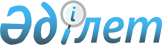 Об утверждении методики определения прогнозной потребности в рабочей силеПриказ Министра здравоохранения и социального развития Республики Казахстан от 28 июня 2016 года № 562. Зарегистрирован в Министерстве юстиции Республики Казахстан 18 августа 2016 года № 14123.
      В соответствии с подпунктом 3) статьи 7 Закона Республики Казахстан от 6 апреля 2016 года "О занятости населения" и подпунктом 2) пункта 3 статьи 16 Закона Республики Казахстан от 19 марта 2010 года "О государственной статистике" ПРИКАЗЫВАЮ:
      1. Утвердить методику определения прогнозной потребности в рабочей силе.
      2. Департаменту занятости населения Министерства здравоохранения и социального развития Республики Казахстан в установленном законодательством порядке обеспечить:
      1) государственную регистрацию настоящего приказа в Министерстве юстиции Республики Казахстан;
      2) в течение десяти календарных дней после государственной регистрации настоящего приказа направление его копии на официальное опубликование в периодических печатных изданиях и в информационно-правовой системе "Әділет";
      3) направление в печатном и электронном виде в течение пяти рабочих дней после государственной регистрации настоящего приказа его копии в одном экземпляре на государственном и русском языках в Республиканское государственное предприятие на праве хозяйственного ведения "Республиканский центр правовой информации" для включения в Эталонный контрольный банк нормативных правовых актов Республики Казахстан; 
      4) размещение настоящего приказа на интернет-ресурсе Министерства здравоохранения и социального развития Республики Казахстан;
      5) в течение десяти рабочих дней после государственной регистрации настоящего приказа в Министерстве юстиции Республики Казахстан представление в Департамент юридической службы Министерства здравоохранения и социального развития Республики Казахстан сведений об исполнении мероприятий, предусмотренных подпунктами 1), 2), 3) и 4) настоящего пункта. 
      3. Контроль за исполнением настоящего приказа возложить на вице-министра здравоохранения и социального развития Республики Казахстан Нурымбетова Б.Б. 
      4. Настоящий приказ вводится в действие по истечении десяти календарных дней после дня его первого официального опубликования.
      СОГЛАСОВАН   
      Министр образования и науки   
      Республики Казахстан   
      ______________ Е. Сагадиев   
      14 июля 2016 года
      СОГЛАСОВАН   
      Председатель Комитета по статистике   
      Министерства национальной экономики   
      Республики Казахстан   
      ___________ Н. Айдапкелов   
      29 июня 2016 года Методика определения прогнозной потребности в рабочей силе Глава 1. Общие положения
      1. Настоящая Методика определения прогнозной потребности в рабочей силе (далее - Методика) разработана в соответствии с подпунктом 3) статьи 7 Закона Республики Казахстан "О занятости населения" и предназначена для определения прогнозной потребности в рабочей силе.
      2. Прогноз потребности в кадрах составляется на кратко- и среднесрочный период и разрабатывается в целях:
            оценки потребности рынка труда и потенциального спроса на трудовые ресурсы;
            выявления перспективных направлений развития рынка труда с учетом динамики развития отдельных сфер и отраслей экономики;
            повышения эффективности регулирования процессов формирования и использования трудовых ресурсов, а также принятия управленческих решений;
            представления рекомендаций по корректировке государственного образовательного заказа.
      3. Прогнозирование осуществляется:
            по 19 секциям Общего классификатора видов экономической деятельности (далее – ОКЭД) и в целом по республике;
            по 136 группам занятий;
            по республике;
            на один год и на пять лет вперед на ежегодной основе. Глава 2. Прогнозирование потребности в кадрах в разрезе отраслей экономики, специальностей (профессий) и регионов
      4. Алгоритм расчета прогнозирования потребности в кадрах в разрезе отраслей экономики, специальностей (профессий) и регионов состоит из двух основных этапов:
      1) первый этап: среднесрочный прогноз потребности в кадрах:
      первый этап предусматривает определение среднесрочного прогноза потребности в кадрах по республике с учетом прогнозов социально-экономического развития, а также определение прогнозируемого предложения труда по республике в разрезе профессий и основных секторов экономики;
      2) второй этап: анкетирование предприятий и учреждений на предмет определения прогнозной потребности в кадрах на среднесрочный период:
      второй этап предусматривает проведение выборочного анкетирования предприятий и учреждений для изучения их потребностей в кадрах по видам экономической деятельности (далее – ВЭД) и специальностям на краткосрочный период с последующей дезагрегацией данных на всю численность предприятий и учреждений республики. 
      5. В процессе прогнозирования также используются данные о потребности в кадрах на среднесрочный период в рамках реализуемых государственных, отраслевых, региональных программ и частных инициатив для дополнительной проверки полученных результатов предыдущих этапов. Параграф 1. Первый этап: среднесрочный прогноз потребности в кадрах
      6. Для расчета среднесрочного прогноза потребности в кадрах:
      уполномоченный орган по государственному планированию ежегодно к 1 апреля представляет государственному органу, ответственному за определение потребности экономики в кадрах, сведения по прогнозным данным социально-экономического развития Республики Казахстан на среднесрочный период (производительность труда, валовая добавленная стоимость по отраслям экономики в разрезе регионов) согласно приложению 1;
      уполномоченный орган в сфере образования ежегодно к 1 марта представляет государственному органу, ответственному за определение потребности экономики в кадрах, прогнозную численность выпускников на пять лет по уровням образования в разрезе регионов и специальностей согласно приложению 2;
      ведомство уполномоченного органа в области государственной статистической деятельности ежегодно к 1 марта представляет государственному органу, ответственному за определение потребности экономики в кадрах, статистические данные по количеству занятых в отраслях экономики по 2-м знакам (согласно ОКЭД) в разрезе занятий по 3-м знакам согласно Государственному классификатору занятий ГК РК 01-2005ГК (далее – ГК РК) в разрезе регионов согласно приложению 3.
      Количество занятых в регионах рассчитывается по следующей формуле: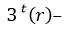 
                   прогнозируемая численность занятых в году tрегиона r,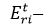 
      – численность занятых в отрасли iрегиона r в году, оцениваемая путем построения трендов и отбора наиболее подходящего следующим образом: 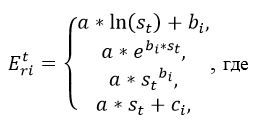 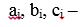 
      результат оценки коэффициентов трендов занятости в отрасли i, 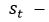 
      переменная тренда в году t, принимающая последовательные значения от 6 до 11 для построения тренда.
      7. Подходящее уравнение из перечисленных выше подбирается, исходя из максимального значения соответствующего коэффициента детерминации R2, оцениваемого по результатам построения тренда, а также характера динамики статистических показателей предыдущих лет: 
      логарифмический тренд применяется при показателях, для которых характерны значительные изменения в начале периода и дальнейшая их стабилизация: 
      степенной тренд применяется при показателях, для которых характерно постоянное изменение скорости роста; 
      экспоненциальную линию тренда используют в том случае, если скорость изменения данных непрерывно возрастает;
      линейная регрессия применяется в основном при моделировании характеристик, значения которых увеличиваются или убывают с постоянной скоростью. 
      8. При этом по результатам оценки трендов учитываются следующие факторы:
      необходимость отсутствия отрицательных значений по результатам построения трендов;
      логичность и соответствие текущим и прогнозируемым вариантам социально-экономического развития региона, а также программам развития территорий.
      9. Полученные значения 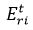 
      в дальнейшем для целей анализа суммируются по соответствующим индексам для оценки прогнозируемой ситуации в отрасли, регионе или году. 
      10. Осуществление дальнейшей детализации производится по структурным коэффициентам профессионально-квалификационного состава занятых в каждом виде экономической деятельности, рассчитанных из следующего соотношения: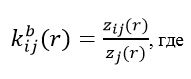 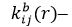 
      структурный коэффициент профессионально-квалификационного состава занятых группы занятий , в организациях вида экономической деятельности базового года b региона r;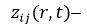 
      численность работников категории , занятых в виде экономической деятельности базового года, регионе r;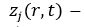 
      общая численность занятых в виде экономической деятельности базового года, региона r.
      11. После расчета коэффициента потребность в работников категории iрассчитывается путем применения 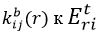 
      следующим образом: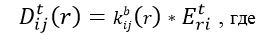 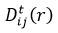 
      прогнозная потребность в работниках категории , занятых в виде экономической деятельности в году t региона r. 
      Кадровая потребность моделируется на основе корреляционно-регрессионных зависимостей с учетом социально-экономического развития, демографических и миграционных процессов. Параграф 2. Второй этап: анкетирование предприятий и учреждений на предмет
определения прогнозной потребности в кадрах на среднесрочный период
      12. Анкетирование предприятий и учреждений на предмет определения прогнозной потребности в кадрах на среднесрочный период проводится путем опроса по специально разработанной анкете согласно приложению 4 к настоящей Методике.
      Анкета распространяется среди всех предприятий и учреждений в составе выборки, достаточной для оценки генеральной совокупности. 
      13. Выборка составляется исходя из численности наемных работников в текущем году, в разрезе 19 видов экономической деятельности (согласно ОКЭД).
      14. Отобранное количество предприятий и учреждений распределяется в соответствии с долями наемных работников по видам экономической деятельности. Полученные пороги численности предприятий и учреждений, подлежащих опросу по видам экономической деятельности, распределяются по 16-ти регионам Республики Казахстан в соответствии с удельным весом каждой области в валовом региональном продукте отдельных видов экономической деятельности за последний год.
      Сноска. Приложение 1 в редакции приказа Министра труда и социальной защиты населения РК от 11.10.2018 № 433 (вводится в действие по истечении десяти календарных дней после дня его первого официального опубликования). Сведения по прогнозным данным социально-экономического развития Республики
Казахстан на среднесрочный период производительность труда, валовая добавленная
стоимость по отраслям экономики) по
_____________________________________________________ области, города
             Астана, Алматы, Шымкент*
      продолжение таблицы
      * Показатели необходимо предоставить по каждой области, городам Астана, Алматы, Шымкент Сведения об объемах валового регионального продукта (ВРП), производительности труда, численности занятых, миллионов тенге
      продолжение таблицы
      Продолжение таблицы
      продолжение таблицы
      Продолжение таблицы
      продолжение таблицы
      Сноска. Приложение 2 в редакции приказа Министра труда и социальной защиты населения РК от 11.10.2018 № 433 (вводится в действие по истечении десяти календарных дней после дня его первого официального опубликования). Прогнозная численность выпускников на пять лет по уровням образования в разрезе регионов
      (человек) Статистические данные по количеству занятых в отраслях экономики по 2-м знакам (согласно ОКЭД) в разрезе занятий по 3-м знакам согласно Государственному классификатору занятий ГК РК 01-2005ГК Анкетирование предприятий и учреждений на предмет определения прогнозной потребности в кадрах на среднесрочный период
(оценка краткосрочной потребности в кадрах)
      Информация о респонденте
      Пожалуйста, заполните информационные поля
      Фамилия, имя, отчество (при его наличии) 
      Господин ______________________
      Госпожа ____________________
      Занимаемая должность:
      Название предприятия/учреждения:
      Регион (область, город):
      Адрес:
      Телефон/Факс/E-mail: БЛОК 1. ИНФОРМАЦИЯ О ПРЕДПРИЯТИИ/УЧРЕЖДЕНИИ
(нужное подчеркнуть)
      ВОПРОС: Укажите основной вид экономической деятельности вашего предприятия/учреждения?
      Иное (пожалуйста, укажите)  БЛОК 2. ИНФОРМАЦИЯ О ПОТРЕБНОСТИ В КАДРАХ
      1 ВОПРОС. Возникали ли у Вас сложности с наймом сотрудников за последние 12 месяцев? (выберите не более двух)
      ЕСЛИ ДА, то вследствие чего:
      ЕСЛИ НЕТ, то вследствие чего:
      Соискателям не хватало профессиональных навыков
      Соискатели не устроили Вас личными качествами
      НаҰм в последнее время не осуществлялся
      Соискателей не устраивали условия работы
      Соискатели соответствовали вакансиям
      Соискателей не было или было мало
      Имеющиеся вакансии не требовали заполнения
      Соискатели ожидали оплату выше предложенной
      2 ВОПРОС. Куда Ваше предприятие/учреждение обращается при поиске кадров? (выберите не более двух ответов)
      Самостоятельный поиск через объявления в печатных изданиях, рекламу
      Самостоятельный поиск через интернет источники
      Самостоятельный поиск по рекомендациям знакомых, коллег, сотрудников и т.п.
      Обращение в рекрутинговые (кадровые) агентства
      Обращение в государственные службы занятости
      Обращение в учебные заведения (колледжи, ВУЗы и т.д.)
      3 ВОПРОС. По Вашему мнению, какими 5-ю профессиональными навыками (относящимися непосредственно к выполняемой работе) должен в первую очередь обладать работник Вашей отрасли? Например, если Вы работаете в отрасли "Информация и связь", то такие навыки как "Знание и применение языков программирования Delphi, Java, C++" или "Способность построения защитных сетей VLAN, Firewalls, IPS, VPN".
      1)________________________________________________
      2)________________________________________________
      3)________________________________________________
      4)________________________________________________
      5)________________________________________________
      4 ВОПРОС. Готово ли Ваше предприятие/учреждение подать заявку на привлечение работников из других регионов по программе "Дорожная карта занятости 2020" за счет переселения?
      ДА
            НЕТ (по возможности, укажите, пожалуйста, причину): _____________________________________
      5 ВОПРОС. Укажите, пожалуйста, текущую численность работников Вашего предприятия/учреждения, а также планируемые изменения до конца текущего года. Например, если Вы предполагаете наҰм 5-ти человек, то просим указать +5, если сокращение, то -5, если Вы не планируете ни того ни другого – укажите 0.
      1) Текущая численность работников, чел.
      2) Планируемое изменение численности работников до конца текущего года, чел.
      6 ВОПРОС. Если Вы запланировали изменения в численности работников до конца текущего года, укажите, пожалуйста, по каким именно профессиям ожидается дополнительный наҰм (если "+") или сокращение (если "-"). Для ответа на вопрос укажите, пожалуйста, вид отрасли.
      Например, "не слышал о такой программе", "слышал, но не знаком с ее условиями", "в моем регионе достаточно специалистов, поэтому переселение не нужно" и т.п. 
					© 2012. РГП на ПХВ «Институт законодательства и правовой информации Республики Казахстан» Министерства юстиции Республики Казахстан
				
Министр здравоохранения
и социального развития
Республики Казахстан
Т. ДуйсеноваУтверждена
приказом
Министра здравоохранения
и социального развития
Республики Казахстан
от 28 июня 2016 года № 562Приложение 1
к Методике определения
прогнозной потребности
в рабочей силеФорма
№п/п
Отрасль
Валовая добавленная стоимость,%
Валовая добавленная стоимость,%
Валовая добавленная стоимость,%
Валовая добавленная стоимость,%
Валовая добавленная стоимость,%
Валовая добавленная стоимость,%
Валовая добавленная стоимость,%
№п/п
Отрасль
20_ год Факт
20_ год Оценка
20_ год Прогноз
20_ год Прогноз
20_ год Прогноз
20_ год Прогноз
20_ год Прогноз
1
2
3
4
5
6
7
8
9
1
Сельское, лесное и рыбное хозяйство
2
Горнодобывающая промышленность и разработка карьеров
3
Обрабатывающая промышленность
4
Электроснабжение, подача газа, пара и воздушное кондиционирован
5
Водоснабжение; канализационная система, контроль над сбором и распределением отходов
6
Строительство
7
Оптовая и розничная торговля; ремонт автомобилей и мотоциклов
8
Транспорт и складирование
9
Информация и связь
10
Операции с недвижимым имуществ
11
Прочие услуги
Производительность труда,%
Производительность труда,%
Производительность труда,%
Производительность труда,%
Производительность труда,%
Производительность труда,%
Производительность труда,%
20_ год Факт
20_ год Оценка
20_ год Прогноз
20_ год Прогноз
20_ год Прогноз
20_ год Прогноз
20_ год Прогноз
10
11
12
13
14
15
16
Регионы
ВРП, миллионов тенге
ВРП, миллионов тенге
ВРП, миллионов тенге
ВРП, миллионов тенге
ВРП, миллионов тенге
ВРП, миллионов тенге
ВРП, миллионов тенге
Регионы
20_ год Факт
20_ год Оценка
20_ год Прогноз
20_ год Прогноз
20_ год Прогноз
20_ год Прогноз
20_ год Прогноз
Всего в том числе:
Акмолинская
Актюбинская
Алматинская
Атырауская
Западно-Казахстанская
Жамбылская
Карагандинская
Костанайская
Кызылординская
Мангистауская
Туркестанская
Павлодарская
Северо-Казахстанская
Восточно-Казахстанская
город Астана
город Алматы
город Шымкент
темп роста, в %
темп роста, в %
темп роста, в %
темп роста, в %
темп роста, в %
темп роста, в %
темп роста, в %
20_ год Факт
20_ год Оценка
20_ год Прогноз
20_ год Прогноз
20_ год Прогноз
20_ год Прогноз
20_ год Прогноз
Регионы
ВРП, миллионов тенге
ВРП, миллионов тенге
ВРП, миллионов тенге
ВРП, миллионов тенге
ВРП, миллионов тенге
ВРП, миллионов тенге
ВРП, миллионов тенге
Регионы
20_ год Факт
20_ год Оценка
20_ год Прогноз
20_ год Прогноз
20_ год Прогноз
20_ год Прогноз
20_ год Прогноз
Всего в том числе:
Акмолинская
Актюбинская
Алматинская
Атырауская
Западно-Казахстанская
Жамбылская
Карагандинская
Костанайская
Кызылординская
Мангистауская
Туркестанская
Павлодарская
Северо-Казахстанская
Восточно-Казахстанская
город Астана
город Алматы
город Шымкент
темп роста, в %
темп роста, в %
темп роста, в %
темп роста, в %
темп роста, в %
темп роста, в %
темп роста, в %
20_ год Факт
20_ год Оценка
20_ год Прогноз
20_ год Прогноз
20_ год Прогноз
20_ год Прогноз
20_ год Прогноз
Регионы
ВРП, миллионов тенге
ВРП, миллионов тенге
ВРП, миллионов тенге
ВРП, миллионов тенге
ВРП, миллионов тенге
ВРП, миллионов тенге
ВРП, миллионов тенге
Регионы
20_ год Факт
20_ год Оценка
20_ год Прогноз
20_ год Прогноз
20_ год Прогноз
20_ год Прогноз
20_ год Прогноз
Всего в том числе:
Акмолинская
Актюбинская
Алматинская
Атырауская
Западно-Казахстанская
Жамбылская
Карагандинская
Костанайская
Кызылординская
Мангистауская
Туркестанская
Павлодарская
Северо-Казахстанская
Восточно-Казахстанская
город Астана
город Алматы
город Шымкент
темп роста, в %
темп роста, в %
темп роста, в %
темп роста, в %
темп роста, в %
темп роста, в %
темп роста, в %
20_ год Факт
20_ год Оценка
20_ год Прогноз
20_ год Прогноз
20_ год Прогноз
20_ год Прогноз
20_ год Прогноз Приложение 2 к Методике определения прогнозной потребности в рабочей силеФорма
№ п/п
Показатель/область
20__
20__
20__
20__
20__
20__
1
2
3
4
5
6
7
8
1.
Численность набора учащихся ВУЗ, колледж, школа, всего
в том числе по:
1.1
Акмолинская область
1.2
Актюбинская область
1.3
Алматинская область
1.4
Атырауская область
1.5
Западно-Казахстанская область
1.6
Жамбылская область
1.7
Карагандинская область
1.8
Костанайская область
1.9
Кызылординская область
1.10
Мангистауская область
1.11
Туркестанская область
1.12
Павлодарская область
1.13
Северо-Казахстанская область
1.14
Восточно-Казахстанская область
1.15
город Астана
1.16
город Алматы
1.17
город Шымкент
2.
Численность выпуска учащихся ВУЗ, колледж, школа, всего
в том числе по:
2.1
Акмолинская область
2.2
Актюбинская область
2.3
Алматинская область
2.4
Атырауская область
2.5
Западно-Казахстанская область
2.6
Жамбылская область
2.7
Карагандинская область
2.8
Костанайская область
2.9
Кызылординская область
2.10
Мангистауская область
2.11
Туркестанская область
2.12
Павлодарская область
2.13
Северо-Казахстанская область
2.14
Восточно-Казахстанская область
2.15
город Астана
2.16
город Алматы
2.17
город ШымкентПриложение 3 к Методике определенияпрогнозной потребностив рабочей силе
№ п/п
Формы
1
Форма 1-Т"Отчет по труду" периодичность годовая 
2
Форма Т-001 Анкета выборочного обследования занятости населения 
3
Количество предприятий по отраслям (89 отраслей) и регионам
4
Занятое население на основной работе и статусу занятости по регионам Республики Казахстан по видам экономической деятельности (3 знака по 19 секциям Общего классификатора видов экономической деятельности)
5
Занятое население, в разрезе Регион-Отрасль (детальность 3 знака Классификатора занятий)
6
Безработные по последнему месту занятости 
7
Занятое население по видам экономической деятельности на основной работе и уровню образования 
8
Занятое население по видам экономической деятельности на основной работе и возрасту, полу
9
Объем валового регионального продукта по регионам и видам экономической деятельности за последние 10 лет
10
Наличие и движение рабочей силы на крупных и средних предприятиях Республики Казахстанпо ВЭД / подразделам ВЭД, регионам и полу Приложение 4к Методике определения прогнознойпотребности в рабочей силе
Сельское, лесное и рыбное хозяйство 
Растениеводство и животноводство, охота и предоставление услуг в этих областях
Лесоводство и лесозаготовки
Рыболовство и аквакультура
Горнодобывающая промышленность и разработка карьеров
Добыча угля и лигнита
Добыча сырой нефти и природного газа
Добыча металлических руд
Прочие отрасли горнодобывающей промышленности
Технические услуги в области горнодобывающей промышленности
Обрабатывающая промышленность
Производство продуктов питания
Производство напитков
Производство табачных изделий
Производство текстильных изделий
Производство одежды
Производство кожаной и относящейся к ней продукции
Производство деревянных и пробковых изделий, кроме мебели; производство изделий из соломки и материалов для плетения
Производство бумаги и бумажной продукции
Печать и воспроизведение записанных материалов
Производство кокса и продуктов нефтепереработки
Производство продуктов химической промышленности
Производство основных фармацевтических продуктов и препаратов
Производство резиновых и пластмассовых изделий
Производство прочей не металлической минеральной продукции
Металлургическая промышленность
Производство готовых металлических изделий, кроме машин и оборудования
Производство компьютеров, электронной и оптической продукции
Производство электрического оборудования
Производство машин и оборудования, не включенных в другие категории
Производство автотранспортных средств, трейлеров и полуприцепов
Производство прочих транспортных средств
Производство мебели
Производство прочих готовых изделий
Ремонт и установка машин и оборудования
Электроснабжение, подача газа, пара и воздушное кондиционирование
Водоснабжение; канализационная система, контроль над сбором и распределением отходов
Сбор, обработка и распределение воды
Канализационная система
Сбор, обработка и удаление отходов; утилизация отходов
Рекультивация и прочие услуги в области удаления отходов
Строительство
Строительство зданий и сооружений
Гражданское строительство
Специализированные строительные работы
Оптовая и розничная торговля; ремонт автомобилей и мотоциклов
Оптовая и розничная торговля автомобилями и мотоциклами, и их ремонт
Оптовая торговля за исключением автомобилей и 
мотоциклов
Розничная торговля, кроме торговли автомобилями и мотоциклами
Транспорт и складирование
Сухопутный транспорт и транспортирование по трубопроводам
Водный транспорт
Воздушный транспорт
Складское хозяйство и вспомогательная транспортная деятельность
Почтовая и курьерская деятельность
Услуги по проживанию и питанию
Услуги по организации проживания
Услуги по предоставлению продуктов питания и напитков
Информация и связь
Издательская деятельность
Производство кино-, видеофильмов, и телевизионных программ, фонограмм и музыкальных записей
Деятельность по созданию программ и телерадиовещание
Связь
Компьютерное программирование, консультации и другие сопутствующие услуги
Деятельность информационных служб
Финансовая и страховая деятельность
Финансовые услуги, за исключением услуг страховых и пенсионных фондов
Страхование, перестрахование и деятельность пенсионных фондов, кроме обязательного социального страхования
Вспомогательная деятельность по предоставлению финансовых услуг и страхования
Операции с недвижимым имуществом
Профессиональная, научная и техническая деятельность
Деятельность в области права и бухгалтерского учета
Деятельность головных компаний; консультации по вопросам управления 
Деятельность в области архитектуры, инженерных изысканий; технических испытаний и анализа
Научные исследования и разработки
Рекламная деятельность и изучение рыночной конъюнктуры
Прочая профессиональная, научная и техническая деятельность
Ветеринарная деятельность
Деятельность в области административного и
вспомогательного обслуживания
Аренда, прокат и лизинг
Трудоустройство
Деятельность туроператоров, турагентов и прочих организаций, предоставляющих услуги в сфере туризма
Деятельность по обеспечению безопасности и расследованию
Деятельность в области обслуживания зданий и территорий
Деятельность в области административно-управленческого, хозяйственного и прочего вспомогательного обслуживания
Государственное управление и оборона; обязательное социальное обеспечение
Образование
Здравоохранение и социальные услуги
Деятельность в области здравоохранения
Деятельность по уходу с обеспечение проживания
Предоставление социальных услуг без обеспечения проживания
Искусство, развлечения и отдых
Деятельность в области творчества, искусства и развлечений
Деятельность библиотек, архивов, музеев и других учреждений культурного обслуживания
Деятельность по организации азартных игр и заключения пари
Деятельность в области спорта, организации отдыха и развлечений
Предоставление прочих видов услуг
Деятельность членских организаций
Ремонт компьютеров, предметов личного потребления и бытовых товаров
Предоставление прочих индивидуальных услуг